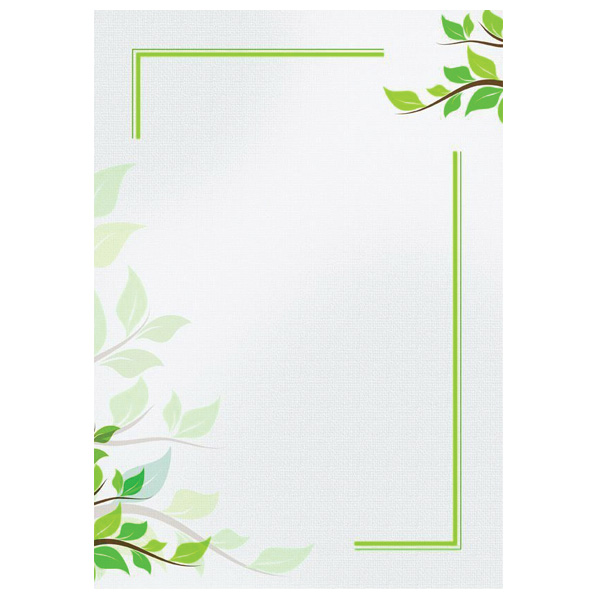 Kopala studienk u, pozerala do nej1./:Kopala studienku, pozerala do nej:/,/:či je tak hlboká, ako je široká,skočila by do nej:/.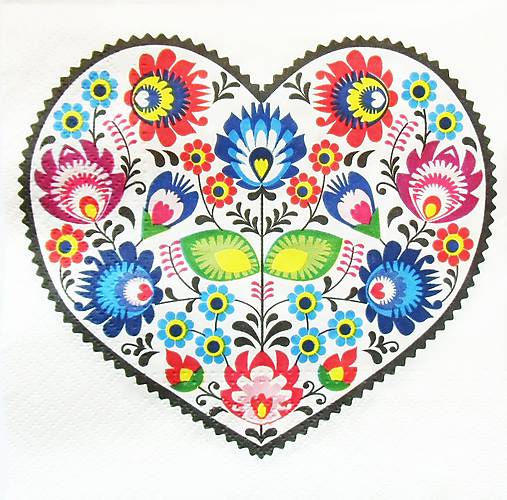 